Publicaciones, en el Diario Oficial de la Federación, en materia de Comercio Exterior 2019DiciembreNoviembreOctubreSeptiembreAgostoJulioJunioMayoAbrilMarzoFebreroEneroDependenciaFecha de publicaciónInstrumento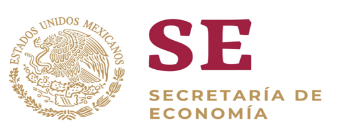 27 de diciembreAVISO mediante el cual se da a conocer el monto de 100 mil toneladas cortas valor crudo de azúcar (TCVC) del cupo para exportar azúcar refinada a los Estados Unidos de América, del periodo comprendido entre el 1 de octubre de 2019 y el 30 de septiembre de 2020.27 de diciembreRESOLUCIÓN Preliminar de la investigación antidumping sobre las importaciones de torres de viento originarias de la República Popular China, independientemente del país de procedencia.27 de diciembreRESOLUCIÓN Final de la investigación antidumping sobre las importaciones de bobinas de papel aluminio originarias de la República Popular China, independientemente del país de procedencia.26 de diciembreRESOLUCIÓN Preliminar de la revisión del compromiso asumido por la exportadora POSCO sobre las importaciones de lámina rolada en frío originarias de la República de Corea, independientemente del país de procedencia.26 de diciembreRESOLUCIÓN Final de la investigación antidumping sobre las importaciones de ollas de presión de aluminio originarias de la República Popular China, independientemente del país de procedencia.20 de diciembreDECRETO por el que se modifica la Tarifa de la Ley de los Impuestos Generales de Importación y de Exportación, el Decreto por el que se establece el impuesto general de importación para la región fronteriza y la franja fronteriza norte y el Decreto para el Fomento de la Industria Manufacturera, Maquiladora y de Servicios de Exportación.19 de diciembreDECISIÓN del Panel, relativo a la revisión de la Resolución Final de la Investigación Antidumping sobre las Importaciones de Sulfato de Amonio originarias de EE.UU. y de China, independientemente del país de procedencia.17 de diciembreACUERDO por el que se hace del conocimiento público los días que no se considerarán hábiles por la Secretaría de Economía.13 de diciembreRESOLUCIÓN final del examen de vigencia de la cuota compensatoria impuesta a las importaciones de tubería de acero sin costura originarias de China, independientemente del país de procedencia.13 de diciembreRESOLUCIÓN final del examen de vigencia de la cuota compensatoria impuesta a las importaciones de vajillas y piezas sueltas de vajillas de cerámica, incluidas las de porcelana, originarias de China, independientemente del país de procedencia10 de diciembreRESOLUCIÓN por la que se declara el inicio del examen de vigencia de la cuota compensatoria impuesta a las importaciones de tubería de acero al carbono con costura longitudinal recta originarias del Reino Unido de la Gran Bretaña e Irlanda del Norte, independientemente del país de procedencia.9 de diciembreACUERDO que modifica al diverso por el que la Secretaría de Economía emite reglas y criterios de carácter general en materia de Comercio Exterior5 de diciembreRESOLUCIÓN por la que se declara el inicio del examen de vigencia de las cuotas compensatorias impuestas a las importaciones de licuadoras de uso doméstico o comercial originarias de China, independientemente del país de procedencia.2 de diciembreRESOLUCIÓN por la que se declara el inicio del examen de vigencia de la cuota compensatoria impuesta a las importaciones de cables de acero originarias de China, independientemente del país de procedenciaDependenciaFecha de publicaciónInstrumento22 de noviembreACUERDO que modifica al diverso por el que la Secretaría de Economía emite reglas y criterios de carácter general en materia de Comercio Exterior.22 de noviembreSEGUNDA Resolución de Modificaciones a las Reglas Generales de Comercio Exterior para 2019 y sus anexos 1, 1-A, 19 y 22.21 de noviembreRESOLUCIÓN Preliminar de la investigación antidumping sobre las importaciones de bobinas de papel aluminio originarias de la República Popular China, independientemente del país de procedencia.19 de noviembreRESOLUCIÓN por la que se declara el inicio del examen de vigencia de la cuota compensatoria impuesta a las importaciones de clavos de acero para concreto originarias de China, independientemente del país de procedencia.15 de noviembreACUERDO por el que se da a conocer la decisión No. 102 de la comisión administradora del TLC.6 de noviembreDECRETO por el que se modifica la Tarifa de la Ley de los Impuestos Generales de Importación y de Exportación y el Decreto por el que se establece el impuesto general de importación para la región fronteriza y la franja fronteriza norte.1 de noviembreRESOLUCIÓN por la que se acepta la solicitud de parte interesada y se declara el inicio de la investigación antidumping sobre las importaciones de gatos hidráulicos tipo botella originarias de la República Popular China, independientemente del país de procedencia.1 de noviembreRESOLUCIÓN Final del examen de vigencia de los compromisos asumidos por las exportadoras POSCO y Hyundai Hysco Co. Ltd. sobre las importaciones de lámina rolada en frío originarias de la República de Corea, independientemente del país de procedencia.2019DependenciaFecha de publicaciónInstrumento17 de octubreAVISO mediante el cual se da a conocer el monto del cupo máximo al mes de septiembre de 2019, para exportar azúcar a los Estados Unidos de América durante el periodo comprendido entre el 1 de octubre de 2019 y el 30 de septiembre de 2020.15 de octubreDECRETO por el que se modifica la Tarifa de la Ley de los Impuestos Generales de Importación y de Exportación.11 de octubrePROYECTO de Modificación a la Norma Oficial Mexicana NOM-051-SCFI/SSA1-2010, Especificaciones generales de etiquetado para alimentos y bebidas no alcohólicas pre envasados-Información comercial y sanitaria, publicada el 5 de abril de 2010.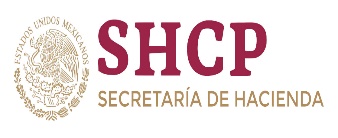 7 de octubreANEXOS 1, 6, 22, 27 y 31 de la Primera Resolución de Modificaciones a las Reglas Generales de Comercio Exterior para 2019, publicada el 3 de octubre de 2019.DependenciaFecha de publicaciónInstrumento27 de septiembreRESOLUCIÓN por la que se declara el inicio del examen de vigencia de la cuota compensatoria impuesta a las importaciones de placa de acero en hoja originarias de la República Popular China, independientemente del país de procedencia.27 de septiembreRESOLUCIÓN por la que se declara el inicio del examen de vigencia de la cuota compensatoria impuesta a las importaciones de malla o tela galvanizada de alambre de acero al carbón, en forma de cuadrícula, originarias de la República Popular China, independientemente del país de procedencia.27 de septiembreAVISO por el que se dan a conocer los nombres de los titulares y números de programas de la industria manufacturera, maquiladora y de servicios de exportación cancelados.20 de septiembreDECRETO por el se modifica la Tarifa de Ley de los Impuestos Generales de Importación y de Exportación, el Decreto por el que se establece el impuesto general de importación para la región fronteriza y la franja fronteriza norte, el Decreto por el que se establecen diversos Programas de Promoción Sectorial y el Derecho para el Fomento de Industria Manufacturera, Maquiladora y de Servicios de Exportación.18 de septiembreACUERDO por el que se da a conocer la Decisión No. 101 de la Comisión Administradora del Tratado de Libre Comercio entre los Estados Unidos Mexicanos y la República de Colombia, adoptada el 16 de agosto de 2019.17 de septiembreAVISO mediante el cual se da a conocer el monto del cupo máximo, para exportar azúcar a los Estados Unidos de América durante el periodo comprendido entre el 1 de octubre de 2019 y el 30 de septiembre de 2020.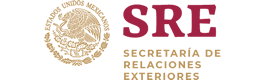 6 de septiembreDECRETO promulgatorio del Acuerdo entre los Estados Unidos Mexicanos y la República Dominicana sobre Cooperación y Asistencia Administrativa Mutua en Asuntos Aduaneros, firmado en La Habana, República de Cuba, el quince de mayo de dos mil diecisiete.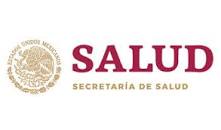 2 de septiembreACUERDO por el que se modifica el diverso por el que se dan a conocer los trámites que aplica la Secretaría de Salud, a través de la Comisión Federal para la Protección contra Riesgos Sanitarios inscritos en el Registro Federal de Trámites y Servicios de la Comisión Federal de Mejora Regulatoria que podrán realizarse en términos del Decreto por el que se establece la Ventanilla Digital Mexicana de Comercio Exterior, publicado el 14 de enero de 2011, publicado el 16 de noviembre de 2012.DependenciaFecha de publicaciónInstrumento20 de agostoRESOLUCIÓN final del examen de vigencia de la cuota compensatoria impuesta a las importaciones ferrosilicomanganeso originarias de Ucrania, independientemente del país de procedencia.20 de agostoRESOLUCIÓN final del examen de vigencia de la cuota compensatoria impuesta a las importaciones de ferromanganeso alto carbón originarias de la República Popular de China, independientemente del país de procedencia.16 de agostoRESOLUCIÓN final del examen de vigencia de la cuota compensatoria impuesta a las importaciones de poliéster fibra corta originarias de la República de Corea, independientemente del país de procedencia.9 de agostoRESOLUCIÓN por la que se acepta la solicitud de parte interesada y se declara el inicio de la investigación antidumping sobre las importaciones de discos de aluminio originarias de la República Popular de China, independientemente del país de procedencia.2 de agostoRESOLUCIÓN por la que se acepta la solicitud de parte interesada y se declara el inicio de la investigación antidumping sobre las importaciones de cierres de metal originarias de la República Popular China, independientemente del país de procedencia.DependenciaFecha de publicaciónInstrumento23 de julioACUERDO por el que se da a conocer la Decisión No. 100 de la Comisión Administradora del Tratado de Libre Comercio entre los Estados Unidos Mexicanos y la República de Colombia, adoptada el 28 de junio de 2019.17 de julioRESOLUCIÓN Final del examen de vigencia de la cuota compensatoria impuesta a las importaciones de cadena de acero de eslabones soldados originarias de la República Popular China, independientemente del país de procedencia.17 de julioRESOLUCIÓN por la que se declara el inicio del examen de vigencia de la cuota compensatoria impuesta a las importaciones de conexiones de acero al carbón para soldar a tope originarias de la República Popular China, independientemente del país de procedencia.11 de julioAVISO por el que se dan a conocer los nombres de los titulares y números de programas de la industria manufacturera, maquiladora y de servicios de exportación suspendidos.1 de julioRESOLUCIÓN por la que se declara el inicio del examen de vigencia de la cuota compensatoria impuesta a las importaciones de hexametafosfato de sodio originarias de la República Popular China, independientemente del país de procedencia.1 de julioRESOLUCIÓN por la que se declara el inicio del examen de vigencia de la cuota compensatoria impuesta a las importaciones de metoprolol tartrato originarias de la República de la India, independientemente del país de procedencia.1 de julioRESOLUCIÓN Final de la Investigación Antidumping sobre las importaciones de poliéster fibra corta originarias de la República Popular China, independientemente del país de procedencia.DependenciaFecha de publicaciónInstrumento28 de junioANEXOS de las Reglas Generales de Comercio Exterior para 2019, publicadas el 24 de junio de 2019.28 de junioACUERDO por el que se establecen el mecanismo y los criterios para la asignación de cupos para exportar vehículos automotores ligeros nuevos hacia la República Argentina, en el marco del Sexto Protocolo Adicional al Apéndice I Sobre el Comercio en el Sector Automotor entre la Argentina y México del ACE 55.28 de junioACUERDO por el que se establece el cupo para importar vehículos ligeros nuevos, provenientes de la República Argentina.27 de junioANEXO 1 de las Reglas Generales de Comercio Exterior para 2019, publicadas el 24 de junio de 2019.26 de junio RESOLUCIÓN Preliminar de la investigación antidumping sobre las importaciones de ollas de presión de aluminio originarias de la República Popular China, independientemente del país de procedencia.25 de junioANEXO 22 de las Reglas Generales de Comercio Exterior para 2019, publicadas el 24 de junio de 2019.25 de junioANEXO 1-A de las Reglas Generales de Comercio Exterior para 2019, publicadas el 24 de junio de 2019.24 de junioREGLAS Generales de Comercio Exterior para 2019.20 de junioRESOLUCIÓN por la que se declara el inicio del examen de vigencia de las cuotas compensatorias impuestas a las importaciones de lámina rolada en frío originarias de la Federación de Rusia y de la República de Kazajstán, independientemente del país de procedencia.7 de junioRESOLUCIÓN Final de la investigación sobre elusión del pago de las cuotas compensatorias impuestas a las importaciones de sulfato de amonio originarias de la República Popular China, independientemente del país de procedencia.DependenciaFecha de publicaciónInstrumento24 de mayoACUERDO por el que se da a conocer la Decisión No. 99 de la Comisión Administradora del Tratado de Libre Comercio entre los Estados Unidos Mexicanos y la República de Colombia, adoptada el 15 de abril de 2019.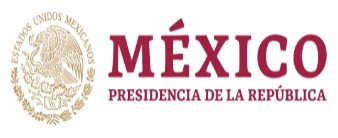 20 de mayoDECRETO que modifica el diverso por el que se modifica la Tarifa de la Ley de los Impuestos Generales de Importación y de Exportación, el Decreto por el que se establece la Tasa Aplicable durante 2003, del Impuesto General de Importación, para las mercancías originarias de América del Norte y el Decreto por el que se establecen diversos Programas de Promoción Sectorial, publicado el 5 de junio de 2018.16 de mayoRESOLUCIÓN por la que se declara el inicio del examen de vigencia de la cuota compensatoria impuesta a las importaciones de cobertores de fibras sintéticas de tejido tipo raschel, estampados, lisos, con o sin bordado, con o sin guata intermedia, de cualquier tamaño, originarias de la República Popular China, independientemente del país de procedencia.16 de mayoRESOLUCIÓN por la que se declara el inicio del examen de vigencia de la cuota compensatoria impuesta a las importaciones de lápices originarias de la República Popular China, independientemente del país de procedencia.16 de mayoRESOLUCIÓN por la que se declara el inicio del examen de vigencia de la cuota compensatoria impuesta a las importaciones de lápices originarias de la República Popular China, independientemente del país de procedencia.14 de mayoRESOLUCIÓN por la que se acepta la solicitud de parte interesada y se declara el inicio de la revisión del compromiso asumido por la exportadora POSCO sobre las importaciones de lámina rolada en frío, originarias de la República de Corea, independientemente del país de procedencia.7 de mayoSEXTA Resolución de Modificaciones a las Reglas Generales de Comercio Exterior para 2018 y sus Anexos 10, 17, 21, 28 y 30.3 de mayoDECRETO por el que se autoriza la desincorporación mediante extinción del Fideicomiso Público considerado Entidad Paraestatal denominado ProMéxico.DependenciaFecha de publicaciónInstrumento30 de abrilCONVOCATORIA para la Licitación Pública Nacional 020/2019 para asignar el cupo establecido en el Acuerdo por el que se da a conocer el cupo para importar con el arancel-cupo establecido, filetes de pescado frescos o refrigerados y congelados.30 de abrilRESOLUCIÓN Final de la investigación antidumping sobre las importaciones de placa de acero en hoja originarias de la República Italiana y Japón, independientemente del país de procedencia.19 de abrilLISTADO de documentos en revisión, dictaminados, autorizados, exentos y con opinión por parte de la Comisión Nacional de Mejora Regulatoria en el periodo comprendido entre el 1 y el 31 de marzo de 2019.19 de abrilAVISO mediante el cual se da a conocer el monto del cupo máximo al mes de marzo de 2019, para exportar azúcar a los Estados Unidos de América durante el periodo comprendido entre el 1 de octubre de 2018 y el 30 de septiembre de 2019.18 de abrilACUERDO que modifica al diverso por el que la Secretaría de Economía emite reglas y criterios de carácter general en materia de Comercio Exterior.16 de abrilRESOLUCIÓN por la que se acepta la solicitud de parte interesada y se declara el inicio de la investigación antidumping sobre las importaciones de torres de viento originarias de la República Popular China, independientemente del país de procedencia.16 de abrilRESOLUCIÓN por la que se declara el inicio del examen de vigencia de la cuota compensatoria impuesta a las importaciones de atomizadores de plástico originarias de la República Popular China, independientemente del país de procedencia.15 de abrilACUERDO por el que se dan a conocer las preferencias arancelarias del Apéndice I del Acuerdo de Complementación Económica No. 55, suscrito entre los Estados Unidos Mexicanos y la República Argentina, la República Federativa del Brasil, la República del Paraguay y la República Oriental del Uruguay, siendo los últimos cuatro Estados Partes del Mercado Común del Sur.15 de abrilACUERDO por el que se da a conocer el Sexto Protocolo Adicional al Apéndice I "Sobre el Comercio en el Sector Automotor entre la Argentina y México", del Acuerdo de Complementación Económica No. 55 celebrado entre el MERCOSUR y los Estados Unidos Mexicanos.12 de abrilCONVOCATORIA para participar en el Premio Nacional de Exportación 2019.12 de abrilCONVOCATORIA para participar en el proceso de selección y formación del Consejo Consultivo de Evaluación del Premio Nacional de Exportación 2019.10 de abrilDECRETO por el que se modifica la Tarifa de la Ley de los Impuestos Generales de Importación y de Exportación, el Decreto por el que se establecen diversos Programas de Promoción Sectorial, el Decreto por el que se establece el impuesto general de importación para la región fronteriza y la franja fronteriza norte y el Decreto para el Fomento de la Industria Manufacturera, Maquiladora y de Servicios de Exportación.10 de abrilDECRETO por el que se modifica la Tarifa de la Ley de los Impuestos Generales de Importación y de Exportación y el Decreto por el que se establece el impuesto general de importación para la región fronteriza y la franja fronteriza norte.8 de abrilAVISO por el que se da a conocer el esquema de certificación que la República Socialista de Vietnam aplicará en el marco del Tratado Integral y Progresista de Asociación Transpacífico.8 de abrilACUERDO por el que se da a conocer la Decisión No. 98 de la Comisión Administradora del Tratado de Libre Comercio entre los Estados Unidos Mexicanos y la República de Colombia, adoptada el 28 de febrero de 2019.5 de abrilRESOLUCIÓN por la que se acepta la solicitud de parte interesada y se declara el inicio de la investigación antidumping sobre las importaciones de productos planos de acero inoxidable originarias de la República Popular China y del Taipéi Chino, independientemente del país de procedencia.DependenciaFecha de publicaciónInstrumento30 de marzoQUINTA Resolución de Modificaciones a las Reglas Generales de Comercio Exterior para 2018, y sus anexos 1-A, 4, 21, 22 y 27.29 de marzoDECRETO por el que se prorroga el diverso por el que se regula la importación definitiva de vehículos usados.25 de marzoRESOLUCIÓN Final del examen de vigencia de la cuota compensatoria impuesta a las importaciones de papel bond cortado originarias de la República Federativa de Brasil, independientemente del país de procedencia.25 de marzoDECRETO por el que se modifica la Tarifa de la Ley de los Impuestos Generales de Importación y de Exportación y el Decreto por el que se establecen diversos Programas de Promoción Sectorial.22 de marzoACUERDO que modifica al diverso mediante el cual se da a conocer el cupo para importar, con el arancel-cupo establecido, carne de cerdo fresca, refrigerada y congelada.20 de marzoCONVOCATORIA para participar en la Licitación pública nacional para asignar el cupo establecido en el Acuerpo por el que se dan a conocer los cupos de importación descritos en el Apéndice A-1 "Contingentes arancelarios de México" del Anexo 2.D "Compromisos Arancelarios" del Tratado Integral y Progresista de Asociación Transpacífico.15 de marzoCONVOCATORIA para participar en la licitación pública nacional para asignar el cupo establecido en el Acuerdo por el que se dan a conocer los cupos de exportación e importación de bienes textiles y prendas de vestir no originarios, susceptibles de recibir trato de preferencia arancelaria, conforme al Tratado de Libre Comercio de América del Norte (TPL'S).DependenciaFecha de publicaciónInstrumento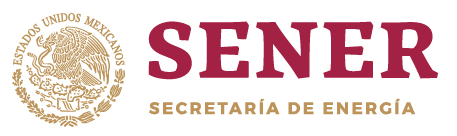 22 de febreroACUERDO que modifica al diverso por el que se establece la clasificación y codificación de Hidrocarburos y Petrolíferos cuya importación y exportación está sujeta a Permiso Previo por parte de la Secretaría de Energía.15 de febreroACLARACIÓN al Acuerdo por el que se dan a conocer los cupos de importación para determinadas Mercancías Textiles y Prendas de Vestir bajo la Lista de Escaso Abasto y Prendas de Vestir Sintéticas para Bebés, conforme al Tratado Integral y Progresista de Asociación Transpacífico, publicado el 30 de noviembre de 2018.7 febreroACUERDO por el que se da a conocer la Decisión No. 97 de la Comisión Administradora del Tratado de Libre Comercio entre los Estados Unidos Mexicanos y la República de Colombia, adoptada el 24 de diciembre de 2018.DependenciaFecha de publicaciónInstrumento20 de eneroACUERDO que modifica al diverso mediante el cual se da a conocer el cupo para importar, con el arancel-cupo establecido, carne de cerdo fresca, refrigerada y congelada.20 de eneroRESOLUCIÓN Final de la investigación sobre elusión del pago de la cuota compensatoria impuesta a las importaciones de papel bond cortado originarias de la República Federativa de Brasil, independientemente del país de procedencia.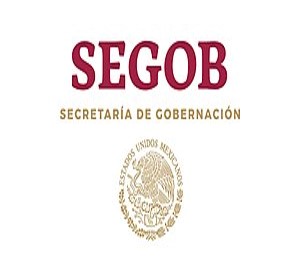 18 de eneroDECRETO por el que se crea el organismo Seguridad Alimentaria Mexicana.16 de eneroAVISO mediante el cual se da a conocer el monto del cupo máximo al mes de diciembre de 2018, para exportar azúcar a los Estados Unidos de América durante el periodo comprendido entre el 1 de octubre de 2018 y el 30 de septiembre de 2019.16 de eneroCALENDARIO de presupuesto autorizado a la Secretaría de Economía, sus órganos administrativos desconcentrados y entidades paraestatales apoyadas, para el ejercicio fiscal 2019.14 de eneroACUERDO por el que se da a conocer la entrada en vigor del Tratado Integral y Progresista de Asociación Transpacífico, para la República Socialista de Vietnam.14 de eneroACUERDO por el que se da a conocer la tasa aplicable del Impuesto General de Importación para las mercancías originarias de la región conformada por México, Australia, Brunéi, Canadá, Chile, Japón, Malasia, Nueva Zelanda, Perú, Singapur y Vietnam que corresponden a Vietnam.11 de eneroLISTADO de documentos en revisión, dictaminados, autorizados, exentos y con opinión por parte de la Comisión Nacional de Mejora Regulatoria en el periodo comprendido entre el 1 y el 31 de diciembre de 2018.